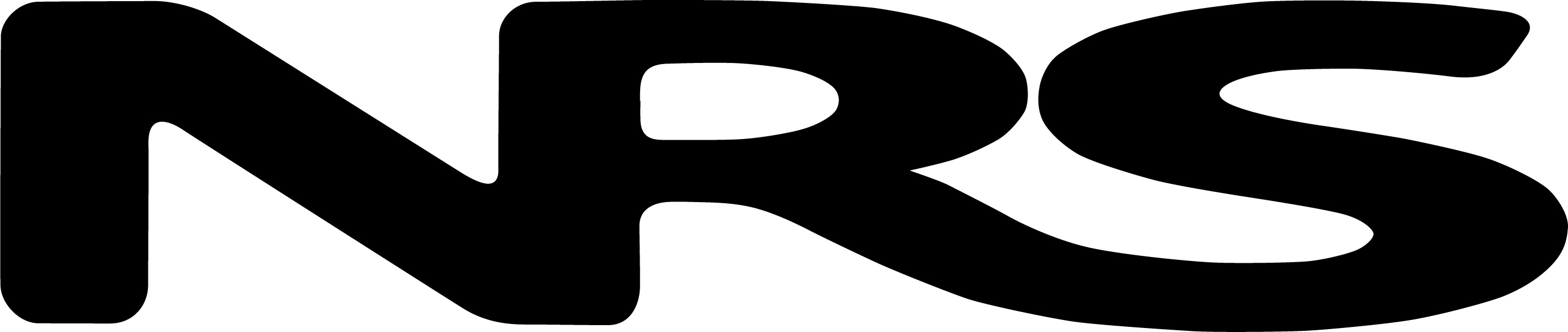 Request for Outfitter AccountThis information will be held strictly confidential.Please include copies of the business license, insurance policy, and a company brochure or advertisement. (If emailing this form, please fax or attach.)Date: Business name:  Business name:  Business name:  Business type (corporation, partnership, proprietorship, LLC):        Business type (corporation, partnership, proprietorship, LLC):        Authorized purchasers:  Authorized purchasers:  Authorized purchasers:  Billing address:  Billing address:  City, State, Zip:  City, State, Zip:  Phone:  Cell:  Fax:  Fax:  Shipping address:  Shipping address:  City, State, Zip:  City, State, Zip:  Phone:  Cell:  Fax:  Fax:  Email:  Website:  Outfitter license # (if applicable):Outfitter license # (if applicable):Years in business:  Years at current location:  Years in present ownership:  Number of employees:  Primary business: Primary business: Products from NRS that you are interested in: Products from NRS that you are interested in: Signature of Owner or Authorized Officer Signature of NRS Representative